REASONABLE ACCOMMODATION REQUEST FORM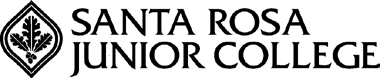 (Completed by Employee) EMPLOYEE’S NAME:                                              POSITION/STATUS:                                                      	DEPARTMENT: 	SUPERVISOR:   	Please detail the type of accommodation you are requesting:What essential job functions are limited by the disabling condition(s)?How will this accommodation enable you to perform the essential functions of your job? (Please feel free to attach additional sheets if you need more space).Under separate cover, please forward documentation from your medical provider that details your disability, provides a medical diagnosis, your functional limitations and your specific need for accommodation.  Send  medical  documentation  to  the SRJC Human Resources Office  of  Environmental  Health  &  Safety  (EH&S)  by  secure  FAX  at  (707)  527-4311  or  by email to ehsweb@santarosa.edu. All medical information that is provided will be considered confidential. All ergonomic equipment/devices purchased for this accommodation will remain the property of Santa Rosa Junior College.I authorize my medical provider to release my medical information to the Reasonable Accommodation Program Coordinator.Signature:	 		Date: 	 	                   I have reviewed this request and concur with the essential functions of the job as described by the employee. I can accommodate the restrictions as outlined by the employee. OR                    I have reviewed this request and do not concur with the essential functions of the job as described by the employee, nor can I accommodate the restrictions as outlined by the employee. I have detailed my rebuttal and attached relevant documentation to this form. Signature:	 		Date: 	 	 		The request for reasonable accommodations is approved as requested. Purchase order completedWork order completed 		The request for reasonable accommodations is approved with the following modifications:  		The request for reasonable accommodations is denied for the following reason(s). The process for appeal will be provided if your request for an accommodation is denied. Signature:	 		Date: 	 	Please return completed form to ehsweb@santarosa.edu, or directly to Robin McHale (contact (707) 524-1507 or rmchale@santarosa.edu).ADA-Reasonable Accommodation	October 12, 2020